UNIVERZITA PALACKÉHO V OLOMOUCIPEDAGOGICKÁ FAKULTA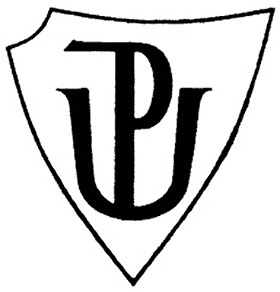 Seminární práceDidaktická pomůckaNázev předmětu: KČJ/DIMJBJméno vyučujícího: Mgr. Veronika KrejčíJméno studentky: Hana ČernochováObor: Učitelství pro 1. Stupeň ZŠRočník: 3.Datum: 22.11.2017Pomůcka k určování druhů přídavných jmenNázev: Urči druh přídavného jménaPomůcky: papírový domeček s druhy přídavných jmen, kartičky s různými přídavnými jmény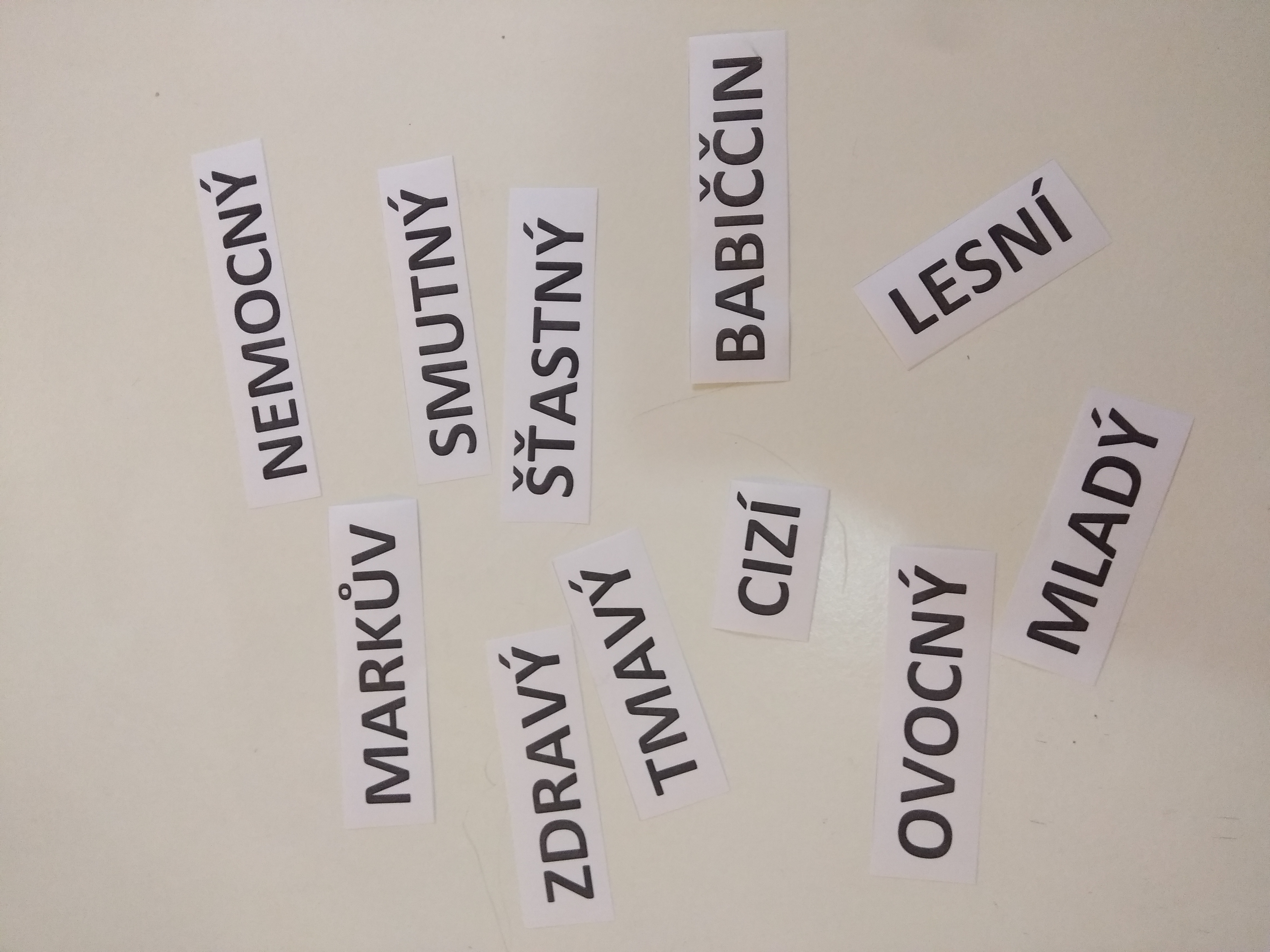 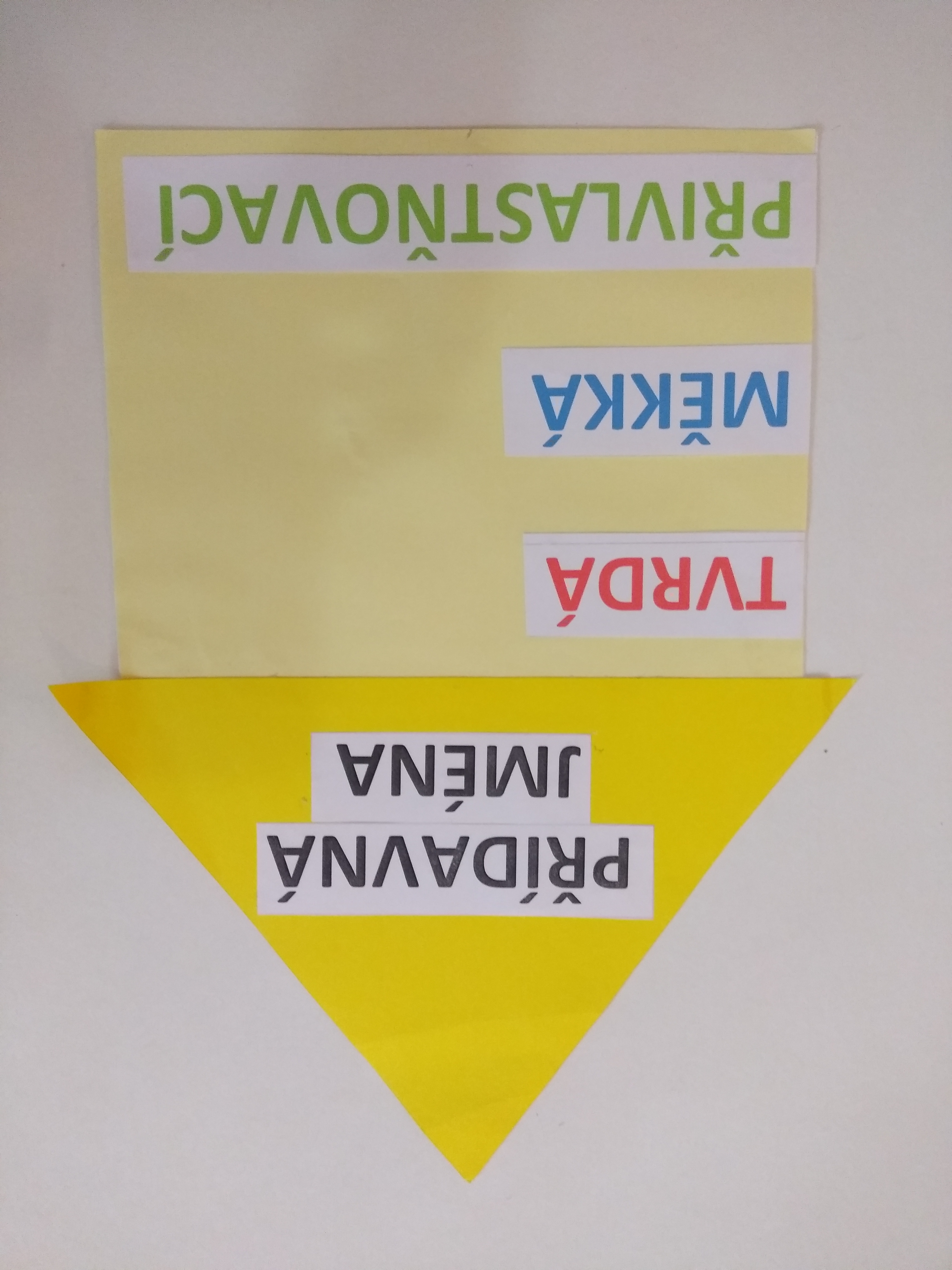 Učivo:Aktivita je primárně zaměřená na rozlišování druhů přídavných jmen (měkká, tvrdá, přivlastňovací). Použijeme jako aktivitu opakovací (učivo je již vyvozeno). Ročník:  5. Popis činnosti:Žáci přiřazují jednotlivá přídavná jména ke správným druhůmFrontálně – učitelka řídí aktivitu, všichni pracují společněIndividuálně – žáci dostanou uvedené kartičky ve zmenšené podobě a pracují v lavici sami nebo se spolusedícím žákem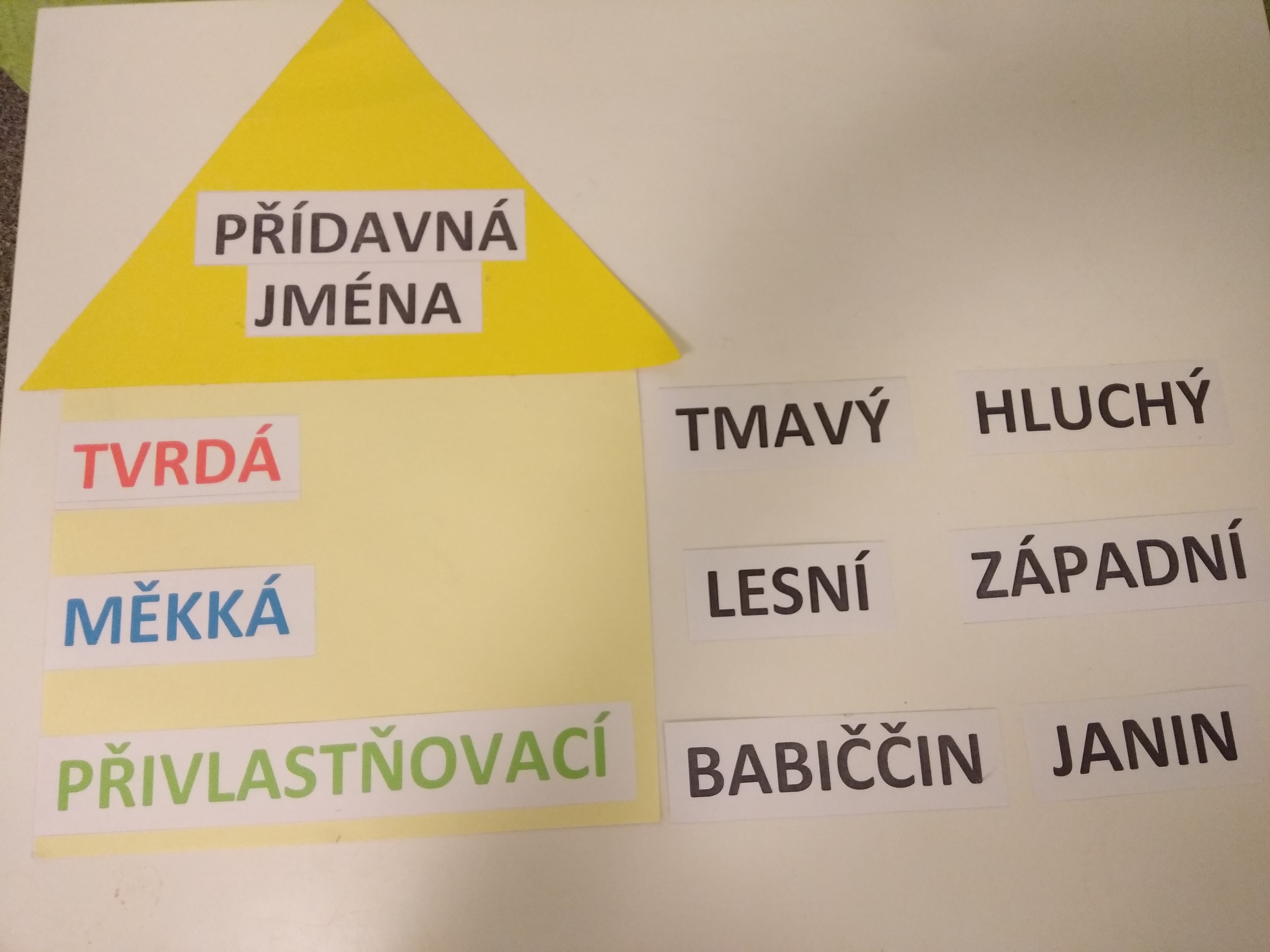 Další aktivity1.	Název: Poznej slova opačnáUčivo: opačné významy slov  antonyma, porovnávání slov Ročník: 2.Popis činnosti:  žáci hledají v kupičce slov slova opačná  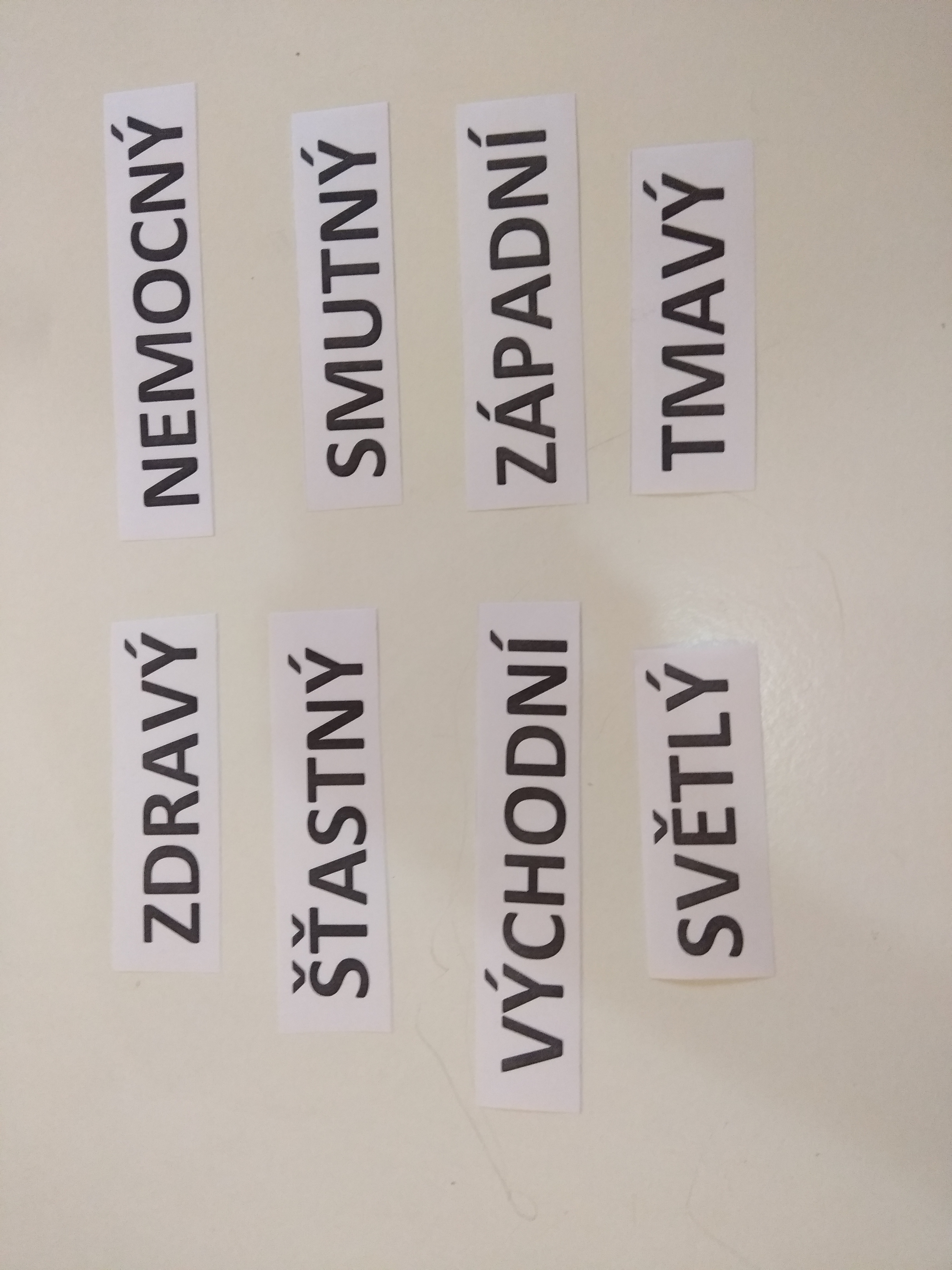 2.Název: Vymysli větuUčivo: skladba větyPopis činnosti: žák dostane dvě různé kartičky se slovy a jeho úkolem je vymyslet smysluplnou větu, která bude obsahovat slova z kartiček (např.: Markův kamarád má rád ovocný salát.). Můžeme pojmout i jako soutěž: „Kdo vymyslí větu o nejvíce slovech.“Žáci věty buď píšou do sešitu, nebo jen říkají nahlas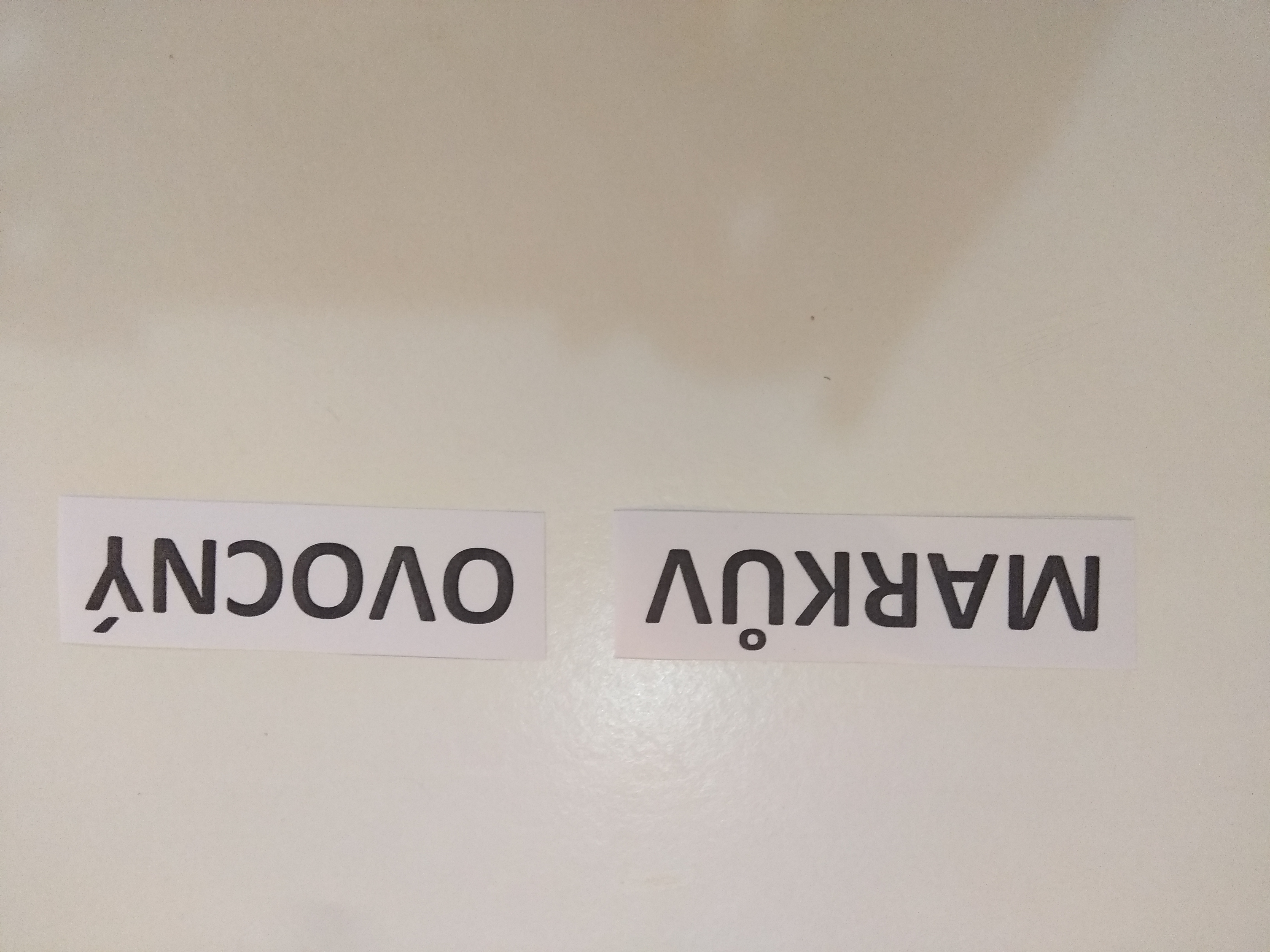 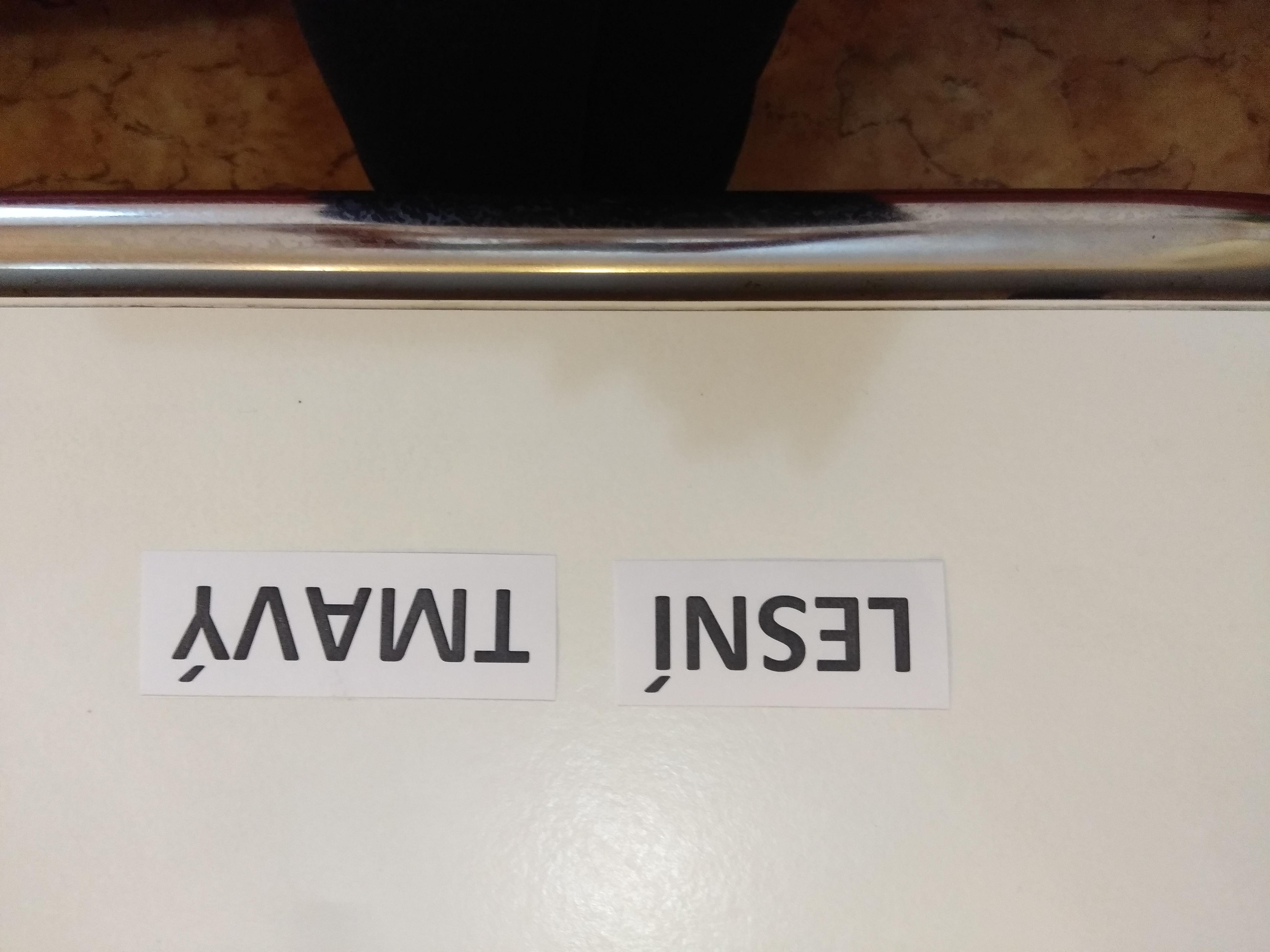 3.Název: „První podstatné jméno, které tě napadne“ asociaceUčivo: podstatná jména, žák umí rozlišit, co je podstatné jméno (názvy zvířat, věcí, osob)Ročník: 1. - 5.Popis činnosti: hra se hraje po dvojicích v lavici. Jedna dvojice si stoupne a učitelka řekne jakékoliv přídavné jméno z vyrobených kartiček. Žák musí rychle vymyslet nějaké podstatné jméno, které ho jako první napadne k danému přídavnému jménu. Spojení musí dávat smysl. Kdo z dvojice zareaguje rychleji, má bod. Např.: učitelka řekne slovo „lesní“ a žák rychle zareaguje „pěšina“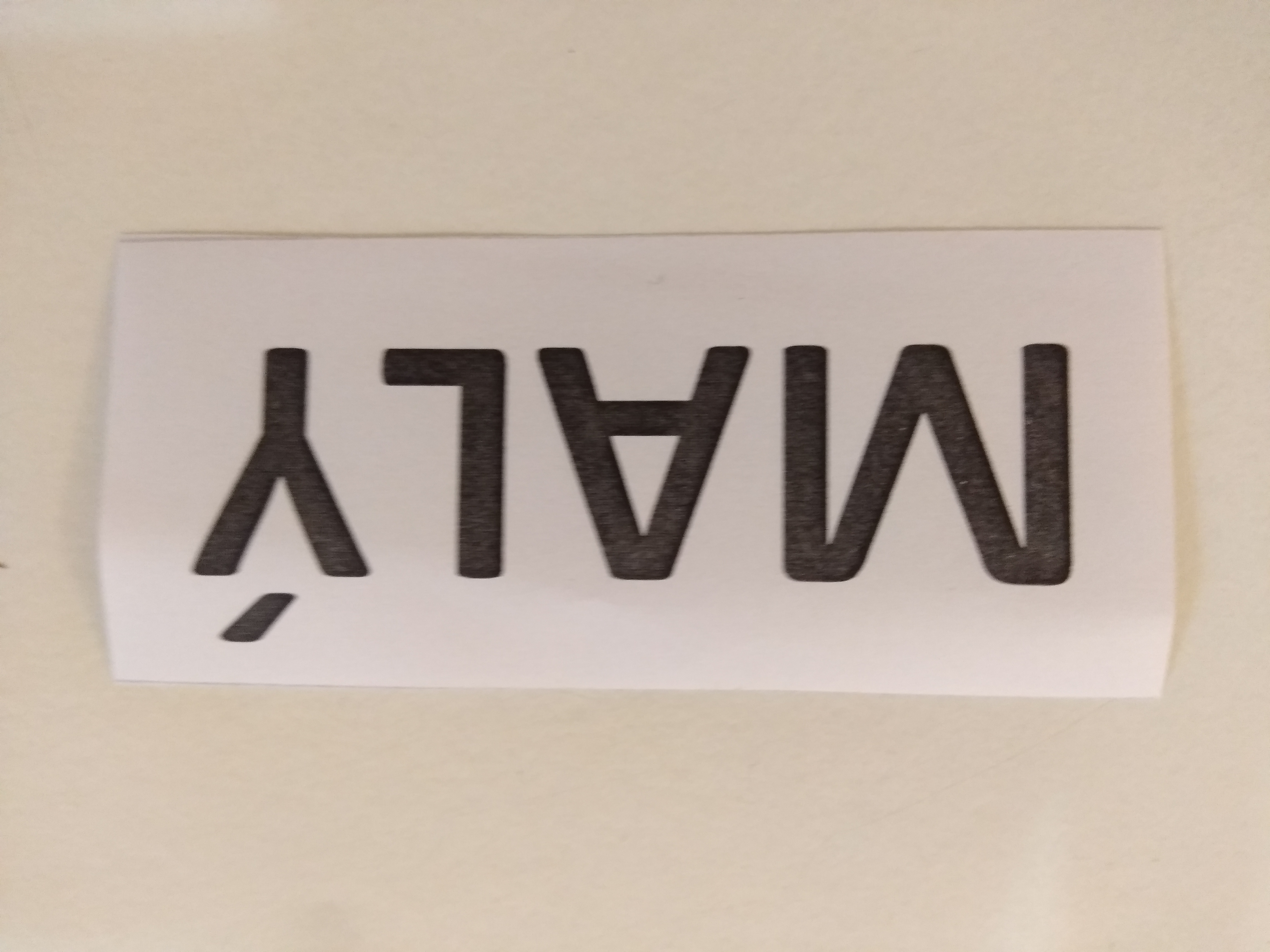 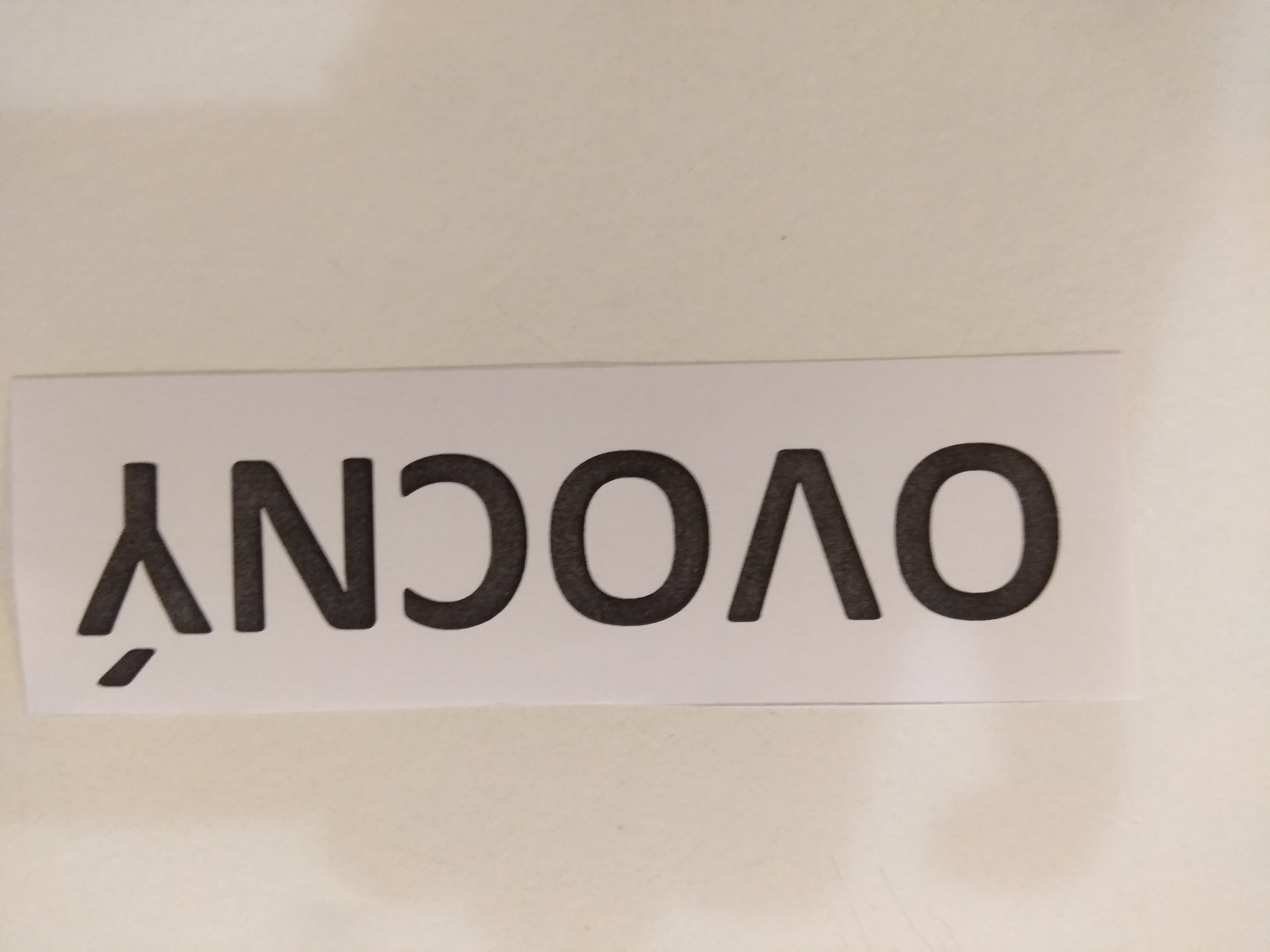 